  MADONAS NOVADA PAŠVALDĪBA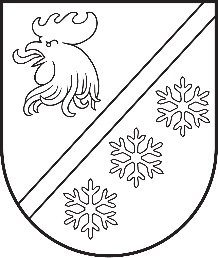 Reģ. Nr. 90000054572Saieta laukums 1, Madona, Madonas novads, LV-4801 t. 64860090, e-pasts: pasts@madona.lv ___________________________________________________________________________MADONAS NOVADA PAŠVALDĪBAS DOMESLĒMUMSMadonā2024. gada 30. aprīlī						        	     		           Nr. 271								                  (protokols Nr. 7, 35. p.)				Par dzīvojamai mājai Krasta iela 3, Cesvainē, Madonas novadā, funkcionāli nepieciešamā zemesgabala pārskatīšanas uzsākšanu    	Madonas novada pašvaldībā  saņemts [..] juridiskās palīdzības sniedzējas zvērinātas advokātes [..] iesniegums (reģistrēts Madonas novada pašvaldībā ar reģ. Nr. 2.1.3.1/23/1330) par daudzdzīvokļu dzīvojamai mājai Krasta iela 3, Cesvainē, Madonas novadā atsavināšanas tiesību izmantošanas procesa uzsākšanu.   	Madonas novada pašvaldība konstatē sekojošu:Īpašuma tiesības uz būvju nekustamo īpašumu Krasta iela 3, Cesvainē, Madonas novadā, kadastra Nr. 7007 505 0018, kura sastāvā ir dzīvojamā māja ar kadastra apzīmējumu 7007 005 0052 002 un kura sastāv no 18 dzīvokļu īpašumiem, nostiprinātas Cesvaines pilsētas zemesgrāmatā nodalījumā Nr.100000123562. Īpašums pilnībā sadalīts dzīvokļu īpašumos.Namīpašums ar adresi Krasta iela 3, Cesvaine, Madonas novads atrodas uz zemes vienības ar kadastra apzīmējumu 7007 005 0052 ar adresi “Aptiekas”, Cesvaine, Madonas novads. Nekustamā īpašuma “Aptiekas”, Cesvaine, Madonas novads, ar kadastra Nr. 7007 005 0051 īpašuma tiesības nostiprinātas uz fiziskas personas vārda, Cesvaines pilsētas zemesgrāmatas nodalījumā Nr.437. Izvērtējot zemes īpašnieces iesniegumu un pašvaldības rīcībā esošos dokumentus un ņemot vērā Cesvaines apvienības pārvaldes teritorijas plānojumu; pamatojoties uz likuma “Par valsts un pašvaldību dzīvojamo māju privatizāciju” 28. panta trešo daļu, Piespiedu dalītā īpašuma privatizētajās daudzdzīvokļu mājās izbeigšanas likuma 5. panta ceturto un piekto daļu, Madonas novada pašvaldības saistošajiem noteikumiem Nr. 12 “Par dzīvojamai mājai funkcionāli nepieciešamā zemesgabala pārskatīšanu”, Ministru kabineta 2015. gada 8. septembra noteikumu Nr. 522 “Privatizējamai dzīvojamai mājai funkcionāli nepieciešamā zemes gabala noteikšanas kārtība” 3., 7., 18., 21. punktu, Ministru kabineta 2013. gada 30. aprīļa noteikumu Nr. 240 ”Vispārīgie teritorijas plānošanas, izmantošanas un apbūves noteikumi”11. punktu, ņemot vērā 17.04.2024. Uzņēmējdarbības, teritoriālo un vides jautājumu komitejas atzinumu, atklāti balsojot: PAR - 15 (Agris Lungevičs, Aigars Šķēls, Aivis Masaļskis, Artūrs Čačka, Arvīds Greidiņš, Gatis Teilis, Gunārs Ikaunieks, Iveta Peilāne, Kaspars Udrass, Māris Olte, Rūdolfs Preiss, Sandra Maksimova, Valda Kļaviņa, Vita Robalte, Zigfrīds Gora), PRET - NAV, ATTURAS - NAV, Madonas novada pašvaldības dome NOLEMJ:Uzsākt pārskatīt dzīvojamai mājai Krasta ielā 3, Cesvainē, Madonas novadā, funkcionāli nepieciešamā zemesgabala robežas.Lēmums par zemesgabala pārskatīšanas uzsākšanu publicējams Madonas novada pašvaldības tīmekļvietnē www.madona.lv.Pielikumā: Funkcionāli nepieciešamā zemesgabala projekts. Domes priekšsēdētājs					             A. Lungevičs	Čačka 28080793